1.1	to consider additional spectrum allocations to the mobile service on a primary basis and identification of additional frequency bands for International Mobile Telecommunications (IMT) and related regulatory provisions, to facilitate the development of terrestrial mobile broadband applications, in accordance with Resolution 233 (WRC-12);BackgroundDue to the existence of an extensive network of earth stations in countries that has an extensive continental area, particularly in Region 2, , it turns out to be unfeasible the allocation of the 5850 – 6425 MHz band to the mobile service in the region. C band, including the Extended C band, is of special relevance in the Region. Southern Asia, for its similar meteorological conditions (great rain precipitation) is another world region where C band is extensively used.The use of C band is widespread in Region 2 , due to its climate characteristics, associated with its continental dimensions and the lack of telecommunications infrastructure in several parts of the Region. Where fiber networks are not yet installed, use of the C-band is essential. . In these bands, uplink signals are operating in thousands of land stations associated with networks that provide crucial services for public institutions (public law enforcement and security, natural disasters, social programs for distance learning, electronic government services, etc.) which bring benefits to millions of citizens. These bands are also used by operators of commercial public networks (DTH, Internet, VOIP, backhaul of mobile telephony) with millions of private users. Transmitting earth stations operating in accordance with the Radio Regulations have the capability to create interference to IMT systems, and sharing studies have been performed to assess the technical feasibility of deploying IMT-Advanced systems in the 5 850–6 425 MHz band using the latest IMT-Advanced characteristics provided by WP 5D to the JTG. These sharing studies show separation distances in the range of tens of kilometers that, considering the widespread deployment of FSS earth stations in the Region, coexistence would turn out to be unfeasible.Additionally, FSS satellite systems must also be protected. Aggregate interference from IMT stations into any satellite station, independently of the country deploying IMT systems, should also be considered to ensure FSS protection in the long term.Considering the extensive used of C band in Region 2  and the distances required between IMT stations and FSS earth stations from sharing studies, sharing of both services seems unfeasible in uplink C band.ProposalsARTICLE 5Frequency allocationsSection IV – Table of Frequency Allocations
(See No. 2.1)

NOC	IAP/7A1/185 570-7 250 MHzReasons:	Due to the existence of an extensive network of earth stations in the region, , it turns out to be unfeasible the allocation of the 5850-6425 MHz band to IMT in the region 2. World Radiocommunication Conference (WRC-15)
Geneva, 2–27 November 2015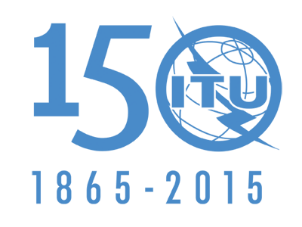 INTERNATIONAL TELECOMMUNICATION UNIONPLENARY MEETINGAddendum 1 to
Document 7-E21 August 2015Original: EnglishMember States of the Inter-American Telecommunication Commission (CITEL)Member States of the Inter-American Telecommunication Commission (CITEL)Proposals for the work of the conferenceProposals for the work of the conferenceAgenda item 1.1Agenda item 1.1Allocation to servicesAllocation to servicesAllocation to servicesRegion 1Region 2Region 35 850-5 925FIXEDFIXED-SATELLITE
(Earth-to-space)MOBILE5 850-5 925FIXEDFIXED-SATELLITE
(Earth-to-space)MOBILEAmateurRadiolocation5 850-5 925FIXEDFIXED-SATELLITE 
(Earth-to-space)MOBILERadiolocation5.1505.1505.1505 925-6 700	FIXED  5.457	FIXED-SATELLITE (Earth-to-space)  5.457A  5.457B	MOBILE  5.457C	5.149  5.440  5.4585 925-6 700	FIXED  5.457	FIXED-SATELLITE (Earth-to-space)  5.457A  5.457B	MOBILE  5.457C	5.149  5.440  5.4585 925-6 700	FIXED  5.457	FIXED-SATELLITE (Earth-to-space)  5.457A  5.457B	MOBILE  5.457C	5.149  5.440  5.458